 Månedsplan for september Dragehulen 2023Vennskap og danning. Fokusområde: fellesskap, mangfold og danning Tema: hvem er jeg, og hvem er de andre. Høsten med frukt og grønnsaker. BrannvernukeMånedsbrevTil alle foreldre.Vi er godt i gang med det nye barnehageåret på Dragehulen!  Barna begynner å finne sin plass på avdelingen. Det er flere barn som er nye på avdelingen og i barnehagen. Barna som fortsatte fra forrige barnehageår, har vært med å ønske de nye velkommen med flotte velkomstkort.  Vi har fokus på å legge til rette for gode møteplasser med ulike fellesopplevelser der barna blir kjent med hverandre og bygger relasjoner og vennskap, «hvem er jeg og hvem er de andre»  I september, oktober og november skal vi ha spesielt fokus på fellesskap, mangfold og danning. Vi skal ha brannvernuke. Vi skal høste epler og ta opp poteter. Og vi skal ha potetfest sammen med skattekammeret.Superklubben er sammen med superklubben i Vålandshaugen barnehage mandag og torsdag formiddag. Mandag går vi på tur. I september skal vi se barnas hus, besøke brannstasjon og på torsdag kommer Vålandshaugen til Dragehulen for å ha ha samling og lek inne.Planmål for periodenHovedmål:Støtte barnas initiativ til samspill og bidra til at alle kan få leke med andre, oppleve vennskap og lære og beholde vennskapStøtte barna i å ta andres perspektiv, se en sak fra flere synsvinkler og reflektere over egne og andres følelser, opplevelser og meningerStøtte barna i å sette egne grenser, respektere andres grenser og finne løsninger i konfliktsituasjonerDelmål:Anerkjenne ulikheter og likheter mellom menneskerFelles opplevelser som samlingsstunder og aktiviteter, hvor hvert enkelt barn blir lagt merke til. Tema «meg selv, familien min, huset mitt.»Trygghetssirkel, samhandling og samregulering er aktivt i bruk.Sosiale mål:Alle barn skal oppleve å få hjelp og støtte av ansatte som tar barns opplevelser på alvor.Alle ansatte skal legge merke til, bekrefte, synliggjøre og forsterke positivt samspill mellom barn.Foreldresamtaler: I september blir det oppstartsamtale for foreldre som har nye barn på avdelingen. I oktober/november blir det samtaler for alle barn.Vi ønker alle en fin september! Hilsen Hayat, Olaug, Barra, Grete og IngerMandagTirsdagOnsdagTordagFredag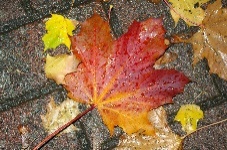 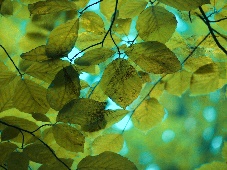 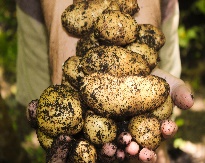 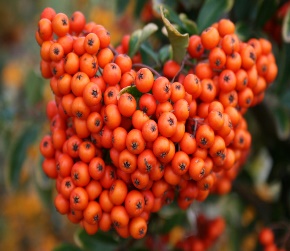 1-Vilma 4 år(3.9)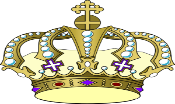 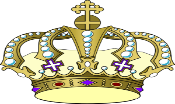 Dagens barn:VilmaMål Vi skaper gode møteplasser gjennom lek, samling, tur og opplevelser. Og voksne som er tett på  barna i lek og omsorg4-SupergruppenTur sammen med Vålandshaugen.-3-4 år blir delt i 2 smågrupper:Bjørn og ElgDagens barn:Azemina5SamlingLage suppeDagens barn:Olav6-SupergruppenBjørnis brannstasjonen på Sandnes-3-4 år samling og formingDagens barn:Jette7-Supergruppe sammen med Våland i Våland barnehage.-3-4 år plukke epler og rydde i hagen.Dagens barn:Williard8Tur i VålandskogenDagens barn:MaverickOpplevelser:-Høste epler, lage grøt, kake, syltetøy-Potetfest-Turer i skogen og i nærmiljøet-Brannvernuke11SupergruppenTur sammen med Vålandshaugen.Dagens barn:Asante12Samling Lage suppeDagens barn:Umi13-Superklubb Superklubb ta opp poteter.Hjort og Gaupe-Koste og rydde i hagenDagens barn:Lerke14Supergruppe sammen med Vålandshaugen i Våland barnehage3-4 år: ta opp poteterDagens barn:Meva15Potetfest sammen med skattekammeretDagens barn:ErleForming:Lage bilder med ulke ting som vi finner i naturen. Og male bilder med høstfarge18SupergruppenTur sammen med Vålandshaugen.BrannvernukeDagens barn:Agnes19SamlingLage suppeDagens barn:Sigurd20Brannøvelse?Dagens barn:Nicolas21-Supergruppe sammen med Våland i Våland barnehage-3-4 år: Sangleker og brannvern Dagens barn:Vera22Tur i VålandskogenDagens barn:VilmaSanger og regler- Bladene de faller ned- Hvis du eier tusen plommer- Se regndråper faller fra skyene 25SupergruppenTur sammen med Vålandshaugen.Dagens barn:Azemina26Samling Lage suppeDagens barn:Olav27Dagens barn:Jette28Supergruppe Fotografen kommerDagens barn:Williard29Tur i Vålandskogen- En er en og to er toRim og regler:- Lillemus hvor er ditt hus.- Jeg har et lite eple jeg har fått av min morSanglek: pompeia sitt frø